РАБОЧАЯ  ПРОГРАММАпо учебному предмету«Технология»Планируемые результаты освоения учебного предметаВ разделе « Домашняя экономика  и семейное  предпринимательство» дети научатся:определять расход и стоимость потребляемой энергии;ориентироваться на рынке товаров и услуг;познакомятся товарными знаками и правилами потребителя;познакомятся с потребностями и их классификацией;научатся экономно расходовать материалы  и деньги рассчитывать семейный бюджет;В разделе  «Технология ведения приусадебного участка» познакомятся с приусадебным участком и его возможностями; научатся хранить готовую продукцию и рассчитывать полученную прибыль;В разделе  «Технология электротехнических работ» учатся собирать электрические цепи; ремонтировать несложные электроприборы; выучат технику безопасности, научатся разрабатывать плакаты по технике безопасносьти;В разделе  «Культура строительства дома». овладевают отдельными технологическими операциями (способами работы) — при врезке замка; осваивают проектнуюдеятельность (учатсяопределять цели и задачи, составлять план, выбирать средства и способы деятельности, распределять обязанности в паре и группе, оценивать результаты, корректировать деятельность); ознакомятся с электротехническими приборами и их ремонтом ;Учащиеся должны знать: цели и значение семейной экономики; общие правила ведения домашнего хозяйства; роль членов семьи в формировании семейного бюджета; необходимость производства товаров и услуг как условия жизни общества в целом и каждого его члена; цели и задачи экономики, принципы и формы предпринимательства;  принципы производства, передачи и использования электрической энергии; принципы работы и использование типовых средств защиты; о влиянии электротехнических и электронных приборов на окружающую среду и здоровье человека; способы определения места расположения скрытой электропроводки; устройство бытовых электроосветительных и электронагревательных приборов; как строится дом; профессии строителей; как устанавливается врезной замок; особенности выполнения архитектурно-строительных чертежей; основные условия обозначения на кинематических и электрических схемах.уметь: анализировать семейный бюджет; определять прожиточный минимум семьи, расходы на учащегося; анализировать рекламу потребительских товаров; выдвигать деловые идеи; осуществлять самоанализ развития своей личности; соотносить требования профессий к человеку и его личным достижениям; собирать простейшие электрические цепи; читать схему квартирной электропроводки; определять место скрытой электропроводки; установить врезной замок; анализировать графический состав изображения; читать несложные архитектурно-строительные чертёжи.Должны владеть компетенциями: информационно-коммуникативной; социально-трудовой; познавательно-смысловой; учебно-познавательной; профессионально-трудовым выбором; личностным саморазвитием.Содержание учебного предмета.Раздел I. Домашняя экономика и основы предпринимательства(10)                                                                                                                        Семейная экономика(1)Основные теоретические сведения. Задачи семейной экономики, функции семьи в обществе, доходы и расходы.Практические работы. Работа в тетради.Варианты объектов труда. Рабочая тетрадь, раздаточный дидактический материал.Предпринимательство в семье(1)                                                                                                                      Основные теоретические сведения. Нравственные и деловые качества предпринимателя. Индивидуальное предприятие, кооперативная деятельность, акционерное общество. Производство товаров и услуг.                                                                               Практические работы.   Рассчитать прибыльное семейное дело.Варианты объектов труда. Рабочая тетрадь, учебник.Потребности семьи(2)                                                                                                  Основные теоретические сведения. Классификация потребностей. Таблица иерархия человеческих потребностей            по А. МаслоуПрактические работы. Расчёт затрат на приобретение срочных и необходимых вещей учащегося. Определение положительных и отрицательных качеств 2 х –3х  приобретённых вещей.Варианты объектов труда. Рабочие тетради, учебник.Информация о товарах(1)Основные теоретические сведения.  Сертификат качества. Понятие о товарах. Производство товаров. Права потребителя.Практические работы. Реклама товараВарианты объектов труда. Учебник, рабочая тетрадь.Торговые символы, этикетки и штрих-код(1)                                                              Основные теоретические сведения. Маркировка товара, штрих код, этикетка, вкладыш.Практические работы. Расшифровка штрих кода.Варианты объектов труда. Учебник. Штрих код с любого товара. Работа в тетради.Бюджет семьи (2)Основные теоретические сведения. Понятия доходы и расходы. Обязательные платежи. Налоги.Практические работы. Описание ресурсов семьи, выявить возможности их увеличения. Варианты объектов труда. Рассчитать бюджет семьи на месяц.Расходы на питание(2)Основные теоретические сведения.Правила, которые следует соблюдать при покупке. Планирование расходов на продукты питания. Определить пути снижения затрат на питание. Практические работы. Составление рационального меню.Варианты объектов труда. Таблица калорий, учебник, тетрадь.Раздел II Технология ведения приусадебного участка (5).Хозяйственные постройки  и подсобные помещения(1)Основные теоретические сведения.  Понятия: участок, план, огород,  погреб,амбар, колодец, хлев и т.д. Практические работы. Рассчитать площадь для овощных культур для выращивания продукции своей семьи.Варианты объектов труда. Учебник, тетрадь.	Экономика приусадебного участка(1)                                                                                        Основные теоретические сведения.Значение приусадебного участка. Варианты использования приусадебного участка в целях предпринимательства.                                                                                                                                                                        Практические работы.Расчет примерных затрат и возможной прибыли в соответствии с ценами местного рынка и покупательной способностью населения.Варианты объектов труда.    Учебник, тетрадь.Закладка овощей на хранение(1).Основные теоретические сведения. Понятия: ферменты, микробы. Способы хранения сельхоз продукции. Овощехранилища, ангары, склады  и т. д.Практические работы. Начертить  предполагаемый план помещения для хранения продукции.Варианты объектов труда.  Тетрадь учебник.Подсчет себестоимости продукции (1).Основные теоретические сведения. Прибыль с участка, себестоимость продуктов. Формула П =Д –С.Практические работы. Рассчитать прибыль,  полученную при реализации выращенного товара.Варианты объектов труда.  Тетрадь учебникСпособы уменьшения потерь продукции при хранении(1).     Основные теоретические сведения. Температура хранения, способы переработки овощей. Признаки порчи продуктов.Поддержание микроклимата.Способы уменьшения потерь продукции при хранении. Профессии, связанные с выращиванием растений.Практические работы.Варианты объектов труда.  Рабочая  тетрадь, учебник.Раздел III. Проект (10).Выбор и обоснование проекта. Экономический расчёт(1).Основные теоретические сведения.Классификация проектов. План написания проекта.Практические работы.Работа над проектом.	Варианты объектов труда. Работа с документацией проекта. Составление технологической документации(2).Основные теоретические сведения. Технологическая карта. Технический рисунок.Практические работы.Работа над проектом.	Варианты объектов труда.  Работа с документацией проекта.Работа над проектом(5)Основные теоретические сведения. Умение работать с дополнительной литературой.Практические работы.Работа над проектом.	Варианты объектов труда.  Работа  по оформлению проекта.Подведение итогов(1).Основные теоретические сведения.Подготовить документацию к защите, провести самооценку результатов. Оценка затрат на изготовление продукта  и возможности его реализации на рынке товаров и услуг, обдумать перспективы производств.Практические работы.Подведение итогов.	Варианты объектов труда. Окончательная работа над проектом.Защита проекта (1).Основные теоретические сведения. Демонстрация изделия. Умение отвечать на вопросы.Практические работы.Доклад.	Варианты объектов труда. Защита проекта.  Раздел IV.      Технология электротехнических работ (4).Элементарная база  электротехники(1).Основные теоретические сведения. Электрические приборы и электрические измерительные приборы. Электрический ток.Практические работы. Ознакомление с измерительными приборами.Варианты объектов труда.   Учебник, тетрадь.             Монтаж электрической цепи.Правила безопасности при электротехнических работах(1).Основные теоретические сведения.Электромонтажные инструменты и материалы, их назначение. Виды соединения проводов. Применение условных графических обозначений элементов электрических цепей.Практические работы  Чтение и составление электрических схем.Варианты объектов труда.  Учебник, тетрадь.Бытовые нагревательные приборы и светильники(1).Основные теоретические сведения.Устройство светильника, утюга, электрочайника и других бытовых приборов..Практические работы.Нарисовать электрическую схему утюга.Варианты объектов труда.  Учебник, тетрадь.Разработка плаката по электробезопасности (1).                                                         Основные теоретические сведения. Знание техники безопасности при работе с электроприборами.Практические работы.Разработать плакат «Электробезопасности в быту».Варианты объектов труда. Ватман, учебник, плакаты по электробезопасности.Раздел V. Культура строительства дома (5) .Как строят дом(1)Основные теоретические сведения. Закладка дома.Понятия:  фундамент, цоколь, откосы, обналичка,  отмостка, стропила, лаги и т.д.  Архитектурные элементы зданий.Практические работы. Составление плана строительства дома.Варианты объектов труда. Тетрадь чертёжные элементы.Технология установки врезного замка (1)Основные теоретические сведения. Последовательность установки  замка.Практические работы. Работа с учебником. Разборка замка.Варианты объектов труда. Учебник.  Ремонтные работы. Материалы для отделки дома и внутренних и отделочных работ(1)Основные теоретические сведения.Лакокрасочные  материалы и их свойства. Технология штукатурных и малярных работ.Практические работы.Расчёт  обоев	на определённую квадратуру.Варианты объектов труда. Учебник. ТетрадьРучные инструменты (1).Основные теоретические сведения. Термины эргономика, пиротехника, стойкость инструмента.Практические работы.Работа с инструментами.	Варианты объектов труда  Учебник. ТетрадьТехника противопожарной и санитарной безопасности при строительстве дома.                                                  Безопасность ручных работ (1).Основные теоретические сведения. Знать нормы по противопожарной и санитарной безопасности.Практические работы.Составить план	расположения дома  и построек  в соответствии с нормами. Варианты объектов труда.  Учебник. ТетрадьТЕМАТИЧЕСКИЙ ПЛАНКонтрольная работа для 8 класса1. Для сохранения мира в семье необходимо:А. подчеркивать ошибки и недостатки других членов семьиБ. не обращать внимания на других членов семьиВ. подшучивать над другими членами семьиГ. считаться с мнениями и желаниями других членов семьи2. Семейный бюджет представляет собой:А. сумму всех доходов семьиБ. суммарную заработную плату членов семьиВ. сумму всех расходов семьиГ. план доходов и расходов семьи3. Предпринимательство – этоА. трудовая деятельностьБ. работа по наймуВ. инициативная деятельность4. Формула П=Д-С  определяет:А. доход         Б. прибыль              В. себестоимость5. Себестоимость товара включает в себя затраты на:А. МатериалыБ. Материалы и электроэнергиюВ. Материалы , электроэнергию и оплату труда.6. Какое из свойств товаров говорит о его надёжности:А. оригинальность               Б. модность                   В. практичность7. Доходы семейного бюджета могут складываться из:А. зарплаты, пенсий, налоговБ. зарплаты, пенсий, обязательных платежейВ. зарплаты, пенсий, предпринимательства8. Расходная часть бюджета семьи включает:А. расходы на питание;   Б. зарплату;В. пенсию;           Г. доход от предпринимательской деятельности.9. Доходная часть бюджета семьи включает:А. оплату развлечений;           Б. зарплату;В. оплату продуктов;              Г. оплату коммунальных услуг.10.Отметьте все правильные ответы: К разъемным соединениям относится: А. соединение на заклепках;       Б . сварные соединения; В. соединения винтом;                  Г . соединения шурупом.11. Тепловое действие электрического тока используется в: 
а) генераторах            б) электродвигателях 
в) электроутюгах        г) трансформаторах 12. Какой источник электроэнергии выдает переменный ток: 
а) сеть 220 в               б) аккумулятор 
в) гальваническая батарейка          г) фотоэлемент 
13. Безопасным является электрическое напряжение: 
а) 380В            б) 220В       в) 127В     г) 36В     д)12В 14. К устройствам управления и защиты в электрических цепях относятся: 
а) трансформаторы             б) выпрямители       в) осветительные приборы 
г) нагревательные приборы       д) выключатели и предохранители 15. Единица измерения силы тока: 
а) вольт    б) Ом    в) ватт     г) ампер 16. Единица измерения напряжения: а) вольт   б) Ом    в) ватт   г) ампер 17. Выберите правильный ответ. Детали двери и дверной коробки: ручки, замки, петли, устанавливают на: а. Гвозди      б. Шурупы       в. Не имеет значения 18.  Выполнение проекта начинается:с выбора оптимальной идеи реализации проекта; с разработки конструкции изделия;с разработки технологии изготовления изделия;с определения проблемы и темы проекта.19.Какая профессия относится к «человек – природа»		а.) Учитель биологии б.) Столяр краснодеревщик в.) Резчик по дереву г.)    Агроном 20. К контрольно- измерительному инструменту относятся:а) стамеска б) микрометр; в) напильник; г) штангенциркуль.21.Выберите один правильный ответ. Наглядному изображению соответствует чертеж:А -?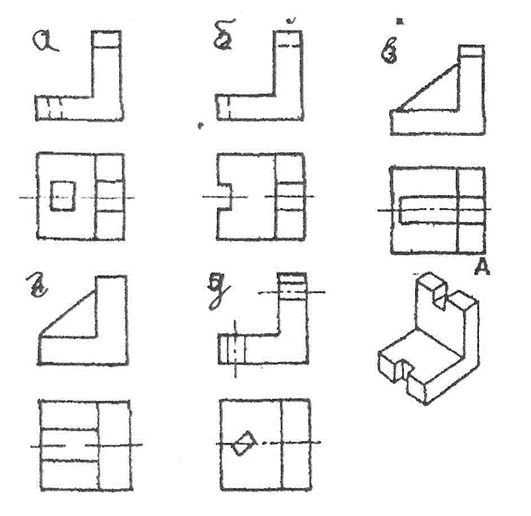 22. Основной опасностью при работе на станке является а) поражение током б) вылет заготовки в) стружка23. Где изображён винт?А      Б       В  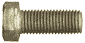 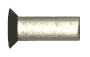 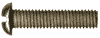 Ключ ответов 8 классЗа каждый правильный ответ 1 балл. 23-20 баллов «5»19-15 баллов «4»12-13 баллов «3»11 баллов и менее «2»Ф.И--------------------------------------------------------------------------Класс--------------------------------УчительГольчикова Елена ВасильевнаКласс8Всего часов в год68Всего часов в неделю2№Система уроков 
(тема и цель урока)Кол-во часов№Система уроков 
(тема и цель урока)Кол-во часов1341Раздел I. Домашняя экономика и основы предпринимательстваСемейная экономика1012Предпринимательство в семье13 -4Потребности семьи25Информация о товарах16Торговые символы, этикетки и штрих-код17 -8Бюджет семьи29- 10Расходы на питание211Раздел II. Технология ведения приусадебного участка.Хозпостройки  и подсобные помещения6112Экономика приусадебного участка113Закладка овощей на хранение.114Подсчет себестоимости продукции.115Способы уменьшения потерь продукции при хранении.116Раздел III. Проект. Варианты тем:«Бизнес план предпринимательской идеи», «Ландшафтный дизайн участка», «Проектирование и планировка  дома», «Дизайн квартиры» «Проектирование изделий для дома», и  т. д.Выбор и обоснование проекта. Экономический расчёт1011718Составление технологической документации21920212223Работа над проектом524Подведение итогов125Защита проекта126Раздел. IV Технология электротехнических работ.Элементарная база электротехники4127Монтаж электрической цепи. Правила безопасности при электротехнических работах. Бытовые нагревательные приборы и светильники.128Промежуточная аттестация. Итоговая  контрольная работа.129Работа над ошибками.130Раздел V. Культура строительства  дома.Как строят дом5131Технология установки врезного замка132Ремонтные работы. Материалы для отделки дома и внутренних и отделочных работ.133Ручные инструменты.134Техника противопожарной и санитарной безопасности при строительстве дома Безопасность ручных работ.1Всего:3412345678910ГГВБВВВАБВ. Г11121314151617181920ВАГ. ДДГАБГВ. ГГ212223БАА№Вопроса Ответ №Вопроса Ответ №вопросаОтвет №Вопроса ответ№Вопроса ответ1611162127121722381318234914195101520